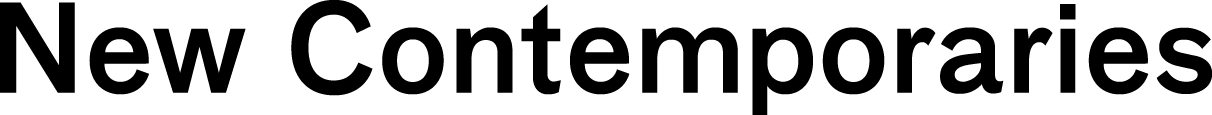 Hospitalfield Interdisciplinary 2-week ResidencyNameYear you were part of New ContemporariesArtist CVPlease provide a short statement about your work (no more than 200 words)Please provide a short summary about how you would use your time at Hospitalfield by describing a specific project or area of your work that you would like to develop. (no more than 100 words)Please provide a short summary explaining how the residency will benefit your practice (no more than 100 words)Please provide a maximum of 5 examples of your work or AV links, including title, year of completion and medium of work.Work 1Work 2Work 3Work 4Work 5Title, date, mediumTitle, date, mediumTitle, date, mediumTitle, date, mediumTitle, date, medium